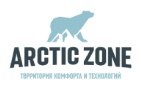 ИП Шкода М.А.                                             от ______________________________________                                             проживающий по адресу: __________________                                            _________________________________________                                             паспорт: серии __________ № ______________                                             выдан: __________________________________                                             дата выдачи:  ____________________________                                            телефон: _________________________________ЗАЯВЛЕНИЕна обмен/возврат товар надлежащего качества Прошу обменять/вернуть деньги за _______________________________________, торговой марки ____________________,артикул __________________, цвет ___________, размер _________, стоимостью _______________, приобретенный  в интернет-магазине "ARCTIC ZONE"   "____" _____________20____ года. 	Причина возврата/обмена   _________________________________________________________________________________________________________________________________________________________________________________________________________Денежные средства в размере (укажите письменно) __________________________ _____________________________________________________________________________ прошу зачислить на карту (укажите полные реквизиты карты, с которой производилась оплата)_________________________________________________________________________________________________________________________________________________________________________________________________________________________________Товар не был в употреблении, сохранены товарный  вид, потребительские свойства, пломбы, фабричные ярлыки.Семидневный срок с момента получения товара ещё не истек."_____"_____________20____года        _____________________ (подпись)*Данное заявление необходимо заполнить, подписать  и отправить посылкой вместе с возвращаемым товаром.Для отправлений СДЭК: получатель -  ИП Шкода Мария Алексеевна, город Мурманск, пункт выдачи СДЭК - Лобова 11**Денежные средства возвращаются за минусом расходов на доставку.